КЫРГЫЗ РЕСПУБЛИКАСЫНЫН БИЛИМ БЕРҮҮ ЖАНА ИЛИМ МИНИСТРЛИГИИ. АРАБАЕВ АТЫНДАГЫ КЫРГЫЗ МАМЛЕКЕТТИК УНИВЕРСИТЕТИКЫРГЫЗ БИЛИМ БЕРҮҮ АКАДЕМИЯСЫД.13.18.573 диссертациялык кеңишиКол жазма укугундаУДК:372.41:373 (575.2) (043.3)ШАМКАНОВА ГУЛЬМИРА ДЖЫЛКЫЧИЕВНАМЕКТЕПКЕ ЧЕЙИНКИ БАЛДАРДЫН КЕП МАДАНИЯТЫН ДЕНЕ ТАРБИЯ КӨНҮГҮҮЛӨРҮ АРКЫЛУУ ӨСТҮРҮҮНҮН ПЕДАГОГИКАЛЫК ШАРТТАРЫ (3-5 ЖАШТЫН МИСАЛЫНДА)13.00.01 – жалпы педагогика, педагогиканын жана билим берүүнүн тарыхыПедагогика илимдеринин кандидаты окумуштуулук даражасын изденип алуу үчүн жазылган диссертациянынАВТОРЕФЕРАТЫБишкек – 2019Диссертациялык иш И.Арабаев атындагы Кыргыз мамлекеттик университетинин педагогика кафедрасында аткарылдыИлимий жетекчи: 	Анаркулов Хабибулла Файзуллаевич – 	педагогика илимдеринин доктору, 	Кыргыз мамлекеттик юридикалык академиянын профессоруРасмий оппоненттер:	Дюшеева Назира Кубанычбековна – 	педагогика илимдеринин доктору, профессор, 	КР Билим берүү жана илим министрлигинин алдындагы Республикалык педагогикалык кызматкерлердин квалификациясын жогорлатуу жана кайра даярдоо институтунун директору	Тентимишева Анара Насрединовна – 	педагогика илимдеринин кандидаты, доцент, 	Азия өнүктүрүү банкынын Секторду өнүктүрүү долбоору: Билим берүүнү бекемдөө долбоорунун адисиЖетектөөчү мекеме:	Ош гуманитардык-педагогикалык институтунун педагогика жана психология кафедрасы (Дареги: 72350, Ош ш., Исанов көчөсү, 73).Диссертациялык иш 2019-жылдын 27 октябрында саат 15.30да И. Арабаев атындагы Кыргыз мамлекеттик университетинин жана Кыргыз билим берүү академиясынын алдындагы педагогика илимдеринин доктору (кандидаты) окумуштуулук даражасын изденип алуу боюнча Д 13.18.573 диссертациялык кеңешинин жыйынында корголот. Дареги: 720026, Бишкек шаары, Раззаков көчөсү, 51.Диссертациялык иш менен И. Арабаев атындагы Кыргыз мамлекеттик университетинин (дареги: 720026, Бишкек шаары, Раззаков көчөсү, 51) жана Кыргыз билим берүү академиясынын (дареги:72000, Бишкек шаары, Эркиндик бульвары, 25) Илимий китепканаларынан жана дискеңештин сайтынан таанышууга болот (www.arabaev.kg).Автореферат 2019-жылдын 25 сентябрында таркатылды.Диссертациялык кеңештин окумуштуу катчысы, педагогика илимдеринин доктору, профессор		А.Т. КалдыбаеваКИРИШҮҮДиссертациянын темасынын актуалдуулугу. Кыргыз тилинин мамлекеттик укукка ээ болушу, анын элге кызмат кылуу чөйрөсүнүн кеңейиши эне тилди өркүндөтүү боюнча иш-чараларды наристе курактан баштап окутуп-үйрөтүүнү илимий жактан негиздөөнүн мыйзам-ченемдүүлүгүн тастыктап турат. Кыргыз тил мыйзамы кабыл алынгандан тартып кыргыз тилин ар кандай деңгээлде өркүндөтүү жөнүндө түрдүү иш-чаралар жүзөгө ашырылууда. Билим берүүнүн алгачкы баскычы болгон балдар бакчасынын кенже топторунан баштап ар бир жаш курактагы баланын эне тилин өркүндөтүү боюнча окуу-тарбия иштеринин мазмуну, көлөмү, иштин формалары кыргыз бакчалары үчүн «Мектепке чейинки билим берүү жөнүндө” (2009) мыйзамынын тиешелүү принциптери, “Мектепке чейинки билим берүү жана балдарды кароо” (2012) боюнча билим берүү программасы, мектепке чейинки тарбия берүү жана балдарды багуу мамлекеттик стандарты сыяктуу расмий мамлекеттик документтерде айкын белгиленген. Балдарга арналган билим берүү программаларынын татаалдашы жана андагы маалыматтардын көлөмүнүн көбөйүшү азыркы жашоонун талаптары менен шайкеш келүүдө. Ошондуктан педагогикалык шарттар камсыздалып, теориялык-методологиялык жана уюштуруучу-усулдук ыкмалар иштелип чыгып, ал интеллектуалдык жүктүн терс таасирин четтетүүгө мүмкүндүк берет.Кеби кечеңдеген балдардын саны жылына өсүп, алардын активдүү сөздүгү төмөндөөдө. Азыркы кезде балдар тыбыштарды айтуу жана кепти калыптандыруу маселелери менен көбүрөөк жабыркайт. Мунун себеби – компьютерлештирүү, өзү теңдүүлөр жана ата-энеси менен баарлашуунун жетишсиздиги. Көпчүлүк учурда ата-энелер баланы өз алдынча, оюнчуктар, телевизор, гаджеттер менен жалгыз калтырып коюшат. Алар мимика, жест аркылуу гана оюн билдирип, муктаждыгын сөз же баарлашуу менен чагылдыруудан алыстап жатышат. Эне тил – бул өсүп келе жаткан жаш бөбөктүн айлана-чөйрөнү таанып билүүсү, үйрөнүүсү, сезимди кабылдоосу, жалпы ой жүгүртүүлөрүн, инсандык сапаттарын өстүрүүчү негизги каражат болуп эсептелет. Кептин тыбыштык маданиятынын калыптануусу колдун манжаларынын, кыймыл-аракетинин өнүгүүсү менен байланыштуу. Комплекстүү мамиле жасалмайын, туура коюлган кептин калыптанышы мүмкүн эмес. Кепти өнүктүрүүдө, музыка жана дене тарбияны камтыган интеграцияланган сабактарда балдардын акыл жактан жана кебинин өрчүшүнө өбөлгө болгон чоң жана майда ыргагы өнүгө баштайт. Бүгүнкү күндүн жаңы көз карашы менен караганда, келечек муунду тарбиялоодо интеграциялык ишмердикти (мисалы, дене тарбия жана кеп маданиятын өстүрүү, музыка) пайдалануу керек экендигин турмуш өзү талап кылууда. Мектепке чейинки мекемелердин адистеринин (тарбиячылардын, методисттердин, дене тарбия адистеринин, врачтардын жана башкалардын) көп жактуу ишмердигинде балдардын ден соолугуна, акыл-эсине жана психикалык абалына таасир этүүчү факторлорду толугу менен эске алуу менен, дене тарбиялык машыгууларда балдардын кептик маданияты азыркы мезгилдин талабына жараша өзгөргөн факторлордун жыйындысы менен аныкталат.Эркин кыймыл-аракет, бир жагынан, дене түзүлүшүндөгү интеграциялык функциялардын өнүгүшүн, аларды уюштуруудагыдай эле башкаруу принциптерин чагылдырат: Е.К. Аганянц (1999); Н.А. Бренштейн (1966), экинчи жагынан, кыймыл-аракет актылары баштагы мээнин чоң жарым шарынын ишмердигин активдештирет. Дене тарбия процессинде баланын психикалык, акыл-эс ж.б. өзгөчөлүктөрүнүн өнүгүү фактысы менен түшүндүрүлүүсү Х.Ф. Анаркулов (2003); Н.А. Бернштейн (1966); И. Лифиу (1996); А.В. Кенеман (1985); Л.И. Пензулаева (1988); К.М. Седов (1996); Т.А. Умурбекова (2010) ж.б. эмгектеринде каралган.Мектепке чейинки балдардын психологиясынын, педагогиканын, дене тарбия теориясынын жана методикасынын негизги маселелеринин бири кепти өстүрүү болуп эсептелет деп В.И. Бельтюков (1983); С.Я. Лайзане (1987); Л.Т. Майорова (1998) ж.б. эсептешет. Ушундан улам, педагогика илиминде жана практикада төмөндөгүдөй карама-каршылыктар орун алганын байкоого болот:– мектепке чейинки балдарды психикалык жана физикалык (дене бойлук) жагынан өнүгүүсүн өркүндөтүү зарылдыгы;– аталган темада илимий жактан негизделген материалдардын жетишсиздиги;– илимий-методикалык сунуштардын жетишсиздиги жана аларга болгон муктаждык;– изилдөөнүн жыйынтыгынын илимий-педагогикалык маанилүүлүгү.Теманын ири илимий программалар (долбоорлор) же негизги илимий-изилдөө иштери менен байланышы. Диссертациялык иш И. Арабаев атындагы Кыргыз мамлекеттик университетинин педагогика кафедрасынын 2013-2018 жылдарындагы илимий изилдөө иштери менен байланышта аткарылды.Изилдөөнүн максаты: 3-5 жаштагы балдардын кеп маданиятын дене тарбия көнүгүүлөрүн пайдалануу аркылуу өнүктүрүүнүн педагогикалык шарттарын иштеп чыгуу. Изилдөөнүн милдеттери:1. Мектепке чейинки балдардын кеп маданиятын дене тарбия көнүгүүлөрү аркылуу өнүктүрүүнүн теориялык негиздерин изилдөө. 2. 3-5 жаштагы балдардын кеп маданиятын дене тарбия көнүгүүлөрү аркылуу өнүктүрүүнүн моделин, методдорун жана педагогикалык шарттарын аныктоо. 3. Иштелип чыккан моделдин натыйжалуулугун педагогикалык эксперимент аркылуу текшерүү жана практикалык сунуштарды иштеп чыгуу.Изилдөөнүн натыйжаларынын илимий жаңылыгы. Мектепке чейинки баланын ыргактуу кыймыл-аракеттик өнүгүшү менен кеп маданиятынын ортосундагы байланыштар аныкталды; 3-5 жаштагы балдардын кеп маданиятынын, эс-акыл өнүгүшүнүн жана колунун кыймыл-аракетинин өнүгүүсүнүн калыптануу мыйзам-ченемдүүлүктөрү аныкталды; мектепке чейинки баланын кеп маданиятын калыптандыруу процесссинде кол манжаларынын координациясын өнүктүрүү үчүн жалпы өнүктүрүүчү, элдик музыкалык-ыргактык жана бий көнүгүүлөрүн колдонуу мүмкүндүгү далилденди; мектепке чейинки баланын кыймыл ыргагынын, сенсордук-кыймылдык жөндөмдүүлүктөрүн кеп маданияты менен бирдикте өнүктүрүүгө багытталган комплекстүү дене тарбия методикасы сунушталды.Изилдөөнүн натыйжаларынын практикалык маанилилүүгү анын жыйынтыгы мектепке чейинки курактагы балдардын кеп маданиятын көтөрүүгө багытталган ыргактык дене тарбия көнүгүүлөрүнүн методикасы иштелип чыгып, шарттары такталып, модели түзүлдү, мектепке чейинки балдар мекемелериндеги тарбия берүү процессине киргизилишинде жатат.Диссертациянын коргоого коюлуучу негизги жоболору:Баланын кеп маданиятын дене тарбия көнүгүүлөрү аркылуу өнүктүрүүчү педагогикалык шарттардын теориялык-методологиялык негиздери катары мектепке чейинки балдар мекемелеринде тарбия берүү шартында балдардын кеп маданиятын өстүрүүдөгү негизги көйгөйлөрдү чечүүнүн каражаты катары тарбия берүүнү актуалдаштыруу жана методикалык интеграциясынын карым-катнашы эсептелет.Мектепке чейинки балдардын кеп маданиятын ыргактык жалпы дене тарбия көнүгүүлөрүнүн жардамы менен өнүктүрүүнүн максаттуу, мазмун-технологиялык, процессуалдык-таасирдүү, натыйжалуу сыяктуу бири-бири менен тыгыз байланышкан усулдардан турган өнүктүрүү модели: дене тарбия маселелерин кепти өнүктүрүү маселелери менен биргеликте чечүүнү максат койгон педагогдордун, психологдордун жана ата-энелердин бир багыттуу иш-аракеттерин жөнгө салат.3-5 жаштагы балдардын тыбыштык кеп маданиятын өнүктүрүүдө дене тарбия көнүгүүлөрүн, кыймылдуу, дидактикалык оюндардын комплекстүү колдонуунун натыйжалуулугун текшерүүдө уюштурулган педагогикалык эксперименттин жыйынтыктары жана анын ырааттуулугу каралат. Изденүүчүнүн жеке салымы: 3-5 жаштагы балдардын кеп маданиятын дене тарбия көнүгүүлөрү менен өнүктүрүүнүн педагогикалык шарттары, мектепке чейинки курактагы балдардын жеке өзгөчөлүктөрүн эске алуу менен комплекстүү билим берүү программасы: бий көнүгүүлөрүн, ыргактык гимнастика жана колдун майда булчуңдарынын иштөөсү, координациялык жөндөмдү жана кыймыл ыргагын өнүктүрүүчү көнүгүүлөр аныкталып, аларга талдоо берилип, дене тарбия каражаттары менен балдардын кеп маданиятын өстүрүү методикасы иштелип чыгып, модели түзүлдү; КР бакалавр жана магистр даярдоочу педагогикалык ЖОЖдорунда мектепке чейинки мекемелеринин билим жана тарбия берүү процессине илимий-методикалык сунуштардын иштелип чыгышы.Диссертациянын натыйжаларынын жарыяланышы: илимий-изилдөө иштин жыйынтыктары республикалык илимий-практикалык конференцияларда талкууланды жана И. Арабаев атындагы КМУнун Жарчысында (2011, 2012, 2014, 2016); Кыргыз билим берүү академиясынын Кабарларында (2014); Вестник “Теория и методика физической культуры” (Алма-Ата, 2012); Абай атындагы Казах Улуттук педагогикалык университетинде “Хабаршы” Жарчысында (Алма-Ата, 2014); “Дошкольное образование: опыт, проблемы, перспективы развития” илимий  журналында “Интерактив плюс” (Россия, 2016; «Интерактивная наука» (Чебоксары ш., 2017); Известия вузов Кыргызстана журналында (2016); “Наука, новые технологии и инновации Кыргызстана” Жарчысында (2016) жарык көрдү.Диссертациянын натыйжаларынын апробацияланышы: илимий иштин негизги материалдары илимий-практикалык конференцияларда баяндама катарында окулду. 12 илимий макала, анын ичинде 4 макала чет өлкөдө жарык көрдү.Диссертациянын түзүлүшү жана көлөмү Диссертация киришүүдөн, үч главадан, корутундудан, пайдаланылган адабияттардын тизмесинен, тиркемелерден турат. Диссертациялык иштин көлөмү – 169 бет, таблицанын саны – 14, сүрөттөр – 6, тиркеме – 3, пайдаланылган булактардын саны – 189.ИЗИЛДӨӨНҮН НЕГИЗГИ МАЗМУНУБиринчи глава “Мектепке чейинки балдардын кеп маданиятын дене тарбия көнүгүүлөрү менен өнүктүрүүнүн теориялык негиздери” деп аталып, анда изилдөөнүн биринчи милдетинин чечилиши баяндалды. Бул главада изилдөөнүн темасы боюнча: мектепке чейинки балдардын кеп маданиятын өнүктүрүүнүн теориялык негиздери; мектепке чейинки балдардын кеп маданиятын дене тарбия көнүгүүлөрү менен өнүктүрүүгө карата теориялык көз караштар; 3-5 жаштагы балдардын кеп маданиятын дене тарбия көнүгүүлөрү менен өнүктүрүүнүн педагогикалык мааниси жана мазмуну талдоого алынды. Кыймыл-аракеттин жигердүүлүгү жана ден-соолук, интеллектуалдык өнүгүү, чыгармачыл потенциал жана максаттуулук-азыркы адамга керектүү сапаттар. Буга байланыштуу балдардын мектепке чейин билим алууга даярдык проблемасы өзгөчө мааниге ээ (Т.Д.Абдрасулова,1997).Психикалык өнүгүү бул баланын ички шыктын жашоонун тышкы шарты менен конвергенцияланышынын жыйынтыгы.Баланын жашоо образынын, ой жүгүртүү, кабылдоо, эс -тутум жана аң-сезиминин өзгөчө формалары боюнча жөндөмдүүлүгүнүн калыптануусу кичине кезинде эле башталат.Г.И.Розенгарт-Пупко (1963) кабылдоону өнүктүрүүдө кеп бөтөнчө мааниге ээ экенин көрсөткөн. Кепке ээ болуу аң-сезимдин түзүлүшүнүн кайра курулушуна алып келет.Көңүл буруу да кабылдоо аркылуу өтөт. Ой жүгүртүү-кырдаалды, кабылдануучу талааны көрсөтмөлүү-практикалык кайра курууну билдирет, жалпылоодо ой жүгүртүү өзгөчө күчтүү өнүгөт, сөзү жок кабылдоо акырындап сөз менен кабылдоого алмашат.Эне тил-бул өсүп келе жаткан жаш баланын айлана чөйрөнү таанып билүүсү, үйрөнүүсү, сезимди кабылдоосу, жалпы ой жүгүртүүлөрүн, инсандын сапаттарын өстүрүүчү негизги каражат болуп эсептелет. Кептин тыбыштык маданиятынын калыптануусу колдун манжаларынын, кыймыл-аракетинин өнүгүүсү менен байланыштуу. Комплекстүү мамиле жасамайын, туура коюлган кептин калыптанышы мүмкүн болбойт.Кепти өнүктүрүүдө, музыка жана дене тарбияны өзүнө камтыган интеграцияланган сабактарда балдардын акыл-эс жактан жана кебинин өрчүшүнө өбөлгө болгон чоң жана майда ыргагы өнүгө баштайт.Кеп маданиятын өнүктүрүү прцессинин педагогикалык-психологиялык негиздерин изилдешкен окумуштуулар: Л.С. Выготский (1956), А.В. Запорожец (1995), М.Р. Львов (1992), Н.И. Непомнящая (1983), М.В. Фомичева (1989) ж.б., балдардын кеп маданиятын өстүрүү, жазу иштерин бөтөн тилдүү жана орус тилдүү мектептерде жүргүзүү маселесин изилдешсе, кыргыз мектептеринде жазуу иштери, кеп маданиятын өстүрүү методикасын: А.А. Акматова, Э. Бердибаев, В.И. Мусаева, С.Ж. Мусаев, С.К. Рысбаев, Ж.А. Чыманов ж.б. окумуштуулар изилдеп келишүүдө. Кыргыз Республикасында, мектепке чейинки балдарды тарбиялоо жана окутуу маселерине: Ж.К. Асанова, Ч. Осмонова, Э.К. Өмүралиева, Т.А. Орусбаева (1995), К. Сейдукулова (2016, 2017), Т.Э. Уметов (1995) ж.б. окумуштуулар өз эмгектеринде кайрылышкан.Кыймыл-аракеттерди көрүү, угуу, үн чыгарып сүйлөө, тыбыштык кептик, вестибулярдык анализаторлордун өз ара байланышынын жыйынтыгында гана ишке ашат. Эркин кыймыл-аракет, бир жагынан, дене-бой түзүлүшүндөгү интеграциялык функциялардын өнүгүшүн, аларды уюштуруудагыдай эле башкаруу принциптерин чагылдырат.Кеп – бул айлана-чөйрөдөгүлөрдү түшүнүүнүн куралы жана адамдын акыл-эс, эмоционалдык жана аналитикалык жөндөмдүүлүктөрүнүн күзгүсү. Эс-тутум,көңүл буруу, кыялдануу, ой жүгүртүү, эрктүү жүрүм-турум сыяктуу баладагы бардык психикалык процесстер кептин түздөн-түз катышуусу менен өнүгөт. Кеп жана мануалдык кыймыл-аракеттер-эволюция прцессинен пайда болгон адамга гана таандык фукциялар болуп саналат.Ошентип, мектепке чейинки балдардын кеп маданиятын өнүктүрүүгө комплекстүү жана аларды колдонуунун мазмунун жана методикасын аныктоого практика жүзүндө иштелип чыккан ык-амалдардын жетишсиздигинин ортосунда илимий карама-каршылык байкалууда жана аларды чечүү зарылдыгы шарттап турат.Диссертациянын экинчи главасы “Изилдөөнүн объектиси, предмети, уюштурулушу жана методдору” деп аталып, мында изилдөөнүн объектиси, предмети, методдору жана өткөрүү этаптары ачылып берилди. Биз изилдөөнүн объектиси катары мектепке чейинки балдардын кеп маданиятын дене тарбия көнүгүүлөрү аркылуу өстүрүү процессин тандап алдык, себеби балдардын кеп маданиятын дене тарбия көнүгүүлөрү аркылуу өнүктүрүүнүн педагогикалык шарттарын иштеп чыгуу жана алардын эффективдүүлүгүн тажрыйбалык-эксперименталдык иштерде текшерүү максатыбыз болгон, ал эми изилдөөнүн предмети катары ыргакты, дене тарбия көнүгүүлөрүн жана тыбыштык кеп маданиятын комплекстүү өнүктүрүүнүн таасирин жакшыртуу процесси эсептелет. Мектепке чейинки балдардын кеп маданиятын дене тарбия көнүгүүлөрү аркылуу өстүрүүнүн шарттары маселесин талдоодо изилдөөнүн төмөнкү методдорун пайдаландык: илимий-методикалык булактарды анализдөө, педагогикалык тажрыйбаны үйрөнүү, байкоо жүргүзүү, анкеталоо, тестирлөө, аңгемелешүү жана интервью алуу, эксперттик баалоо, дене тарбия сабактарынын пландарын жана программаларын иликтөө жана жалпылаштыруу, педагогикалык эксперимент, математикалык статистикалык методдор. Изилдөөнүн этаптары жана жүрүшү. Изилдөө төрт этапта жүргүзүлдү:Биринчи этапта (2013-2014-окуу жылы) изилденип жаткан проблеманын психологиялык, педагогикалык теориядагы жана практикадагы жалпы абалы изилденди, бала бакчанын таалим-тарбия программаларына талдоо жасалды, изилдөөнүн илимий аппараты иштелип чыкты. Экинчи этапта (2014-2015-окуу жылы) тарбиячыларды, методисттерди, дене тарбия педагогдордун, башкаруучуларды жана ата-энелерди сурамжылоо, анкета алуу түрүндө изилдөө жүргүзүлдү. Изилдөөнүн үчүнчү этабында (2015-2016-окуу жылы) “3-5 жаштагы балдардын кеп маданиятын дене тарбия көнүгүүлөрү аркылуу өстүрүүнүн” түшүнүгүнүн маңызы изилденди, бул курактагы баланын кеп маданиятын өстүрүү үчүн педагогикалык шарттар негизделди, баланын кеп маданиятынын өстүрүүчү модели иштелип чыкты, педагогикалык эксперимент башталды. Изилдөөнүн төртүнчү этабында (2016-2018 окуу жылы) балдардын кеп маданиятын өстүрүүчү педагогикалык шарттарды камсыз кылуу үчүн методикалык материалдар иштелип чыкты, изилденип жаткан кеп маданиятын өстүрүүчү моделди апробациялоо боюнча эксперимент аяктады, эксперименталдык иштин жүрүшүндө алынган маалыматтардын статистикалык иштелип чыгуусу бүткөрүлдү, изилдөөнүн материалдары жалпыланды, жыйынтыктар калыпка салынды. Изилденип жаткан маселенин абалын аныктоо үчүн тестирлөө төмөнкүлөрдү аныктоо максатында жүргүзүлдү: 1) Мектепке чейинки курактагы балдардын кебинин тыбыштык маданиятынын абалы, мында М.Ф. Фомичева (1989) сунуштаган материал пайдаланылды. Сүрөттөр боюнча өткөрүлгөн тыбыштарды айтууну текшерүү. Балага сүрөттө тартылган нерселерди атоо сунушталат. Изилденип жаткан тыбыштардын бардыгы боюнча сүрөт бар, алар тыбыштын сөздөгү түрдүү абалына (сөз башында, ортосунда, аягында) ылайыкталган.Изилдөө айтууда бузуп айтуу көбүрөөк кездешкен тыбыштардын топтору менен өткөрүлдү. Изилдөөнүн маалыматтарын математикалык-статистикалык жактан иштеп чыгуу үчүн балл менен баалоо системасы киргизилди. Дене тарбия сабактарында мектепке чейинки балдардын кептик активдүүлүктөрүн өнүктүрүүгө түрткү берүүчү ыкмалар жана усулдар: 1. Тарбиячынын кеби. Эгерде ата-эне же, тарбиячы өзүнүн оюн так, логикалуу жана туура айтса, бала ойлонбой эле дал ошондой айтууга умтулат. Сөздү туура айтууга өзгөчө көңүл буруу керек. 2. Манжа оюндары – бул, баланын мээсинин өнүгүүсүнө максаттуу өбөлгө кылуучу күчтүү машыгуу болуп саналат. Балдарды тарбиялоонун маселелери менен алектенген көптөгөн изилдөөчүлөр, кыймылдык жана кептик функциялардын калыптануусундагы өз ара байланышты жана бири-бирине болгон көз карандылыкты баса белгилешет. Баланын манжаларынын майда кыймылдары менен кептик функциясынын өнүгүшүнүн ортосундагы байланыштын бар экендиги мурда эле далилденген.3. Эсептегич (санагыч), чакыргыч, ыр айтуу, девиздер, жаңылмачтар, табышмактар, музыканын коштоосундагы ырлар, ролдук ырлар – оюндун катышуучусун көпчүлүктүн арасынан тандоого, же оюнга тартууга багытталган, так рифмадагы жана түзүлүштөгү, тамашалуу мүнөздөгү чакан ыр, балдардын чыгармачылыгынын бир түрү. Эсептегич, чакыргычтар мектепке чейинки балдардын так артикуляциясынын жана дикциясынын өнүгүшүнө жардам берет.4. Оюндун эрежесин түшүндүрүү – ар бир оюнду ойноп жаткандарга алып баруучу же уюштуруучу түшүндүрүп берүүсү керек болгон аныкталган эрежелери болот. Оюндун эрежелерин түшүндүрүү логикалуулукту, кептин тактыгын, өзүнө өзү баа бере билүүнү өнүктүрөт. Эрежелерди түшүндүрүү процессинде бала эне тилинин нормалары менен эрежелерине ылайык сүйлөмдөрдү курууга үйрөнөт. 5. Кеп менен коштолгон дене тарбия көнүүгүлөр: топ, секирмечек, коллектив менен ойнолуучу кыймылдуу жана элдик оюндар, түс менен оюндар, интерактивдүү оюндар. Ошондой эле эне тилди өстүрүүдө колдонулуучу салттык педагогикалык методдор жана ыкмалар:1. Көрсөтмөлүүлүк методу: эгерде объектилерди балдар түздөн-түз карап көрө алса, байкоого мүмкүн болсо, тарбиячы кароо же байкоо усулун же анын түрлөрүн пайдаланат: көрүү, карап чыгуу, экскурсия.2. Сөздүк методу: бала бакчада мектепке караганда азыраак колдонулат. Бала бакчаларда, негизинен, көркөм окуп берүү, аңгеме айттыруу, ыр жаттатуу колдонулат. 3.Тажрыйба методдун максаты – балдарда алган билимдерин күндөлүк турмушта колдонууга, сүйлөө жөндөмдүүлүктөрүндө пайдаланууга үйрөтүү, кептик көндүмдөрү менен билимдерин өздөштүрүүгө жана жакшыртууга жардам көрсөтүү болуп саналат. 4. Дидактикалык оюн – бул көрсөтмөлүүлүк жана сөздүк ыкмаларды айкалыштырган, балдардын билим жана көнүгүүлөрүн бекемдөөчү метод болуп эсептелет.6. Тыбыштык кеп маданиятын калыптандыруу методдору жана ыкмалары:1.	Туура айтуунун үлгүсү (үлгүнү тууроо).2.	Түшүндүрүү (мен бул Р тыбышы бар сөздү жөн жерден айткан жокмун, бул тыбышты атайын узакка, созуп бөлүп айтып жатам: д-а-р-р-р-у-з.)3.	Тыбышты, же тыбыштардын айкашын элестүү атоо (з-з-з- чиркейдин ыры; тып-тып-тып – улак басып жүрөт) – кенже топтордо.4.	Бала менен тарбиячынын коштолгон (биргелешкен) кеби. (Тарбиячы ыр окуйт, андан соң балдарды аны менен бирге кайталоого чакырат).5.	Көрсөтмөлүү ыкмалар (артикуляциялык кыймылдарды көрсөтүү. 6.	Оюндар (балдардын сүйлөө учурунда дем алуусун, үнүнүн күчүн, бийиктигин, кептин темпин өзгөртүп кайра айтуусу, угуу сезимин өркүндөтүүчү дидактикалык жана кыймылдуу оюндар).Ошентип, туура, далилдүү тандалып алынган методдор жана ыкмалар балдардын билимди түшүнүү менен кабыл алуусуна керектүү өбөлгөлөрдү, шарттарды түзөт, баланын сөздүгүн байытат, эне тилиндеги бардык тыбыштарды туура айтууга үйрөтөт, грамматикалык жактан туура сүйлөмдөрдү түзүп, байланыштуу кепти өркүндөтөт.Кеп маданиятынын өстүрүүчү модели иштелип чыкты, калыптандыруунун төмөнкү педагогикалык шарттарын аныктадык, бул аркылуу изилдөөнүн экинчи милдети ишке ашырылды.Үчүнчү глава “Мектепке чейинки балдардын кеп маданиятын дене тарбия көнүгүүлөрү аркылуу өнүктүрүү боюнча эксперименталдык изилдөөнүн жыйынтыгы” деп аталып, изилдөөнүн үчүнчү милдети ишке ашырылды. Биз изилдөөбүздө текшерилип жаткан балдардын кебинин тыбыштык жагын изилдөөнү сөздөгү тыбыштарды айтуу жөндөмүн аныктоодон баштоону эп көрдүк. Биздин изилдөөлөрүбүздүн милдети болуп мектепке чейинки балдардын тыбыштарды айтуусундагы дефектилердин түзүлүшүн жана механизмдерин изилдөө эсептелди. Булар үч топко бөлүштүрүлдү: 1-топ – 3 жаштагы балдар. 2-топ – 4 жаштагылар, 3-топ – 5 жаштагы балдар.Адам баласынын (анын ичинде кыргыздын) тили – тыбыштык тил. Тилдин негизги бөлүгүн фонетика үйрөтөт да, оозеки кеп менен тыгыз байланыштуу болуп саналып, пикирлешүүдөгү бардык тилдик кубулуштар менен көрүнүштөргө назар салат. Ар бир тил кептеги тыбыштарын белгилүү тизмегин пайдаланат. Бала тыбыштарды айырмалап үйрөнгөндөн тартып сүйлөй баштайт, себеби тыбыш тамганы эмес, тамга тыбышты билдирүү үчүн кызмат кылат.Тыбышты туура эмес айтуу мектеп жашына чейинки балдардын кебиндеги эң көп таралган кемчиликтер болуп саналат. Тыбышты таза, так айтуу – тыбыштык белгини кабыл алуу, аны таануу жана чагылдыруу менен байланышкан үндөрдү, процесстерди кабыл алуудагы психикалык процесстердин калыптангандыгы менен мүнөздөлөт. Бул процесстердин бардыгы көңүл коюу, аң-сезим, эс-тутум, ой жүгүртүү процесстеринин өнүгүүсү менен тыгыз байланыштуу. Адатта, тыбыштардын төмөнкү түрлөрү бузулуп айтылат: шуулдама тыбыштар (С, З, Ц), жылчыкчыл үнсүздөр (Ш, Ж, Ч), уяң тыбыштар (Й. Л, Р), түпчүлдөр (К, Г, Ң), жумшак үнсүздөр (В, 3, Ж, Б, Д, Г), ошондой эле үндүүлөр (Ү, Ө). мектеп жашына чейинки балдардын тыбыштык кеп маданиятын аныктоо үчүн сүрөттөрдү пайдалануу менен тест колдонулду. 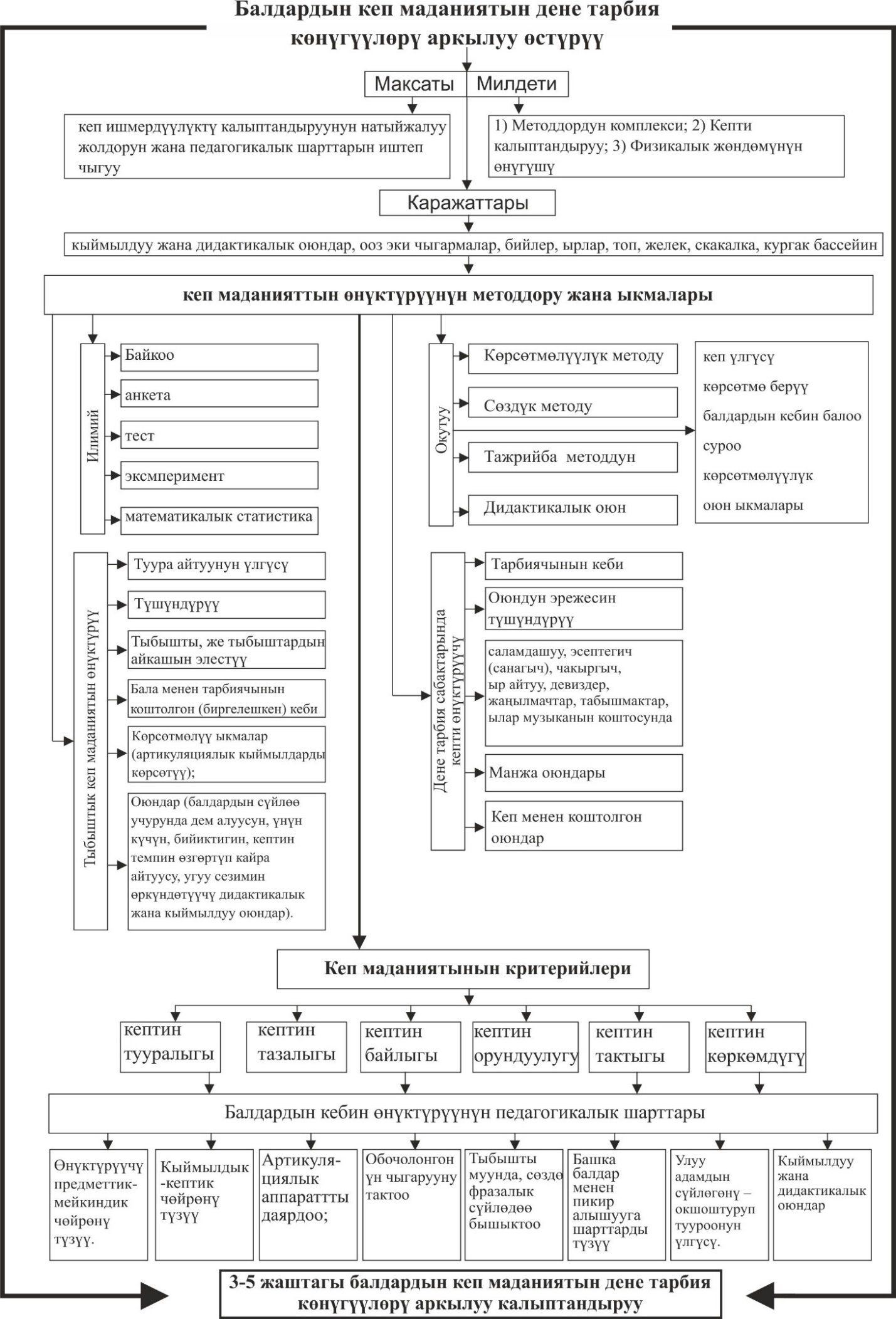 Схема 1. Мектепке чейинки балдардын кеп маданиятын дене-тарбия көнүгүүлөрү аркылуу өстүрүүнүн модели.Балдарга тыбыштын бардык түрлөрү жана ар бир тыбыштын сөздөгү жайгашуусу (башында, ортосунда, аягында) боюнча сүрөттөр көрсөтүлдү. 3 жаштагы балдарда дээрлик бардык изилденип жаткан тыбыштар толук калыптанбаган болуп жана мындагы кемчиликтердин жогорку пайызы менен мүнөздөлдү. Бул топто тыбыштардын такыр эле айтылбагандыгы көп пайызды түздү: шуулдама жылчыкчыл, уяң [Р жана Л]. Үндүүлөрдү [Ү, Ө] жана үнсүздөрдү [В, Б] айтууда кемчиликтердин көп пайызы байкалды. Төрт жаштагы балдарда шуулдама топтогу тыбыштардын айтылбай калуусу бир кыйла төмөндөдү. Жылчыкчылдар тобундагы тыбыштарды айтуунун сапаты жакшыргандыгы байкалат. Кемчиликтердин пайызы – 74,36% болуп, жогору бойдон сакталып калган, [Р] тыбышынан башка уяң үнсүздөрдү айтуу бир топ жакшырды. Йоттошкон тамгалар, түпчүл үнсүздөр (К, Г) жана үндүү тыбыштардын топторунда кемчиликтер дээрлик табылган жок. Бирок балдардын кеби толук калыптана элек бойдон калууда, ал эми психофизиологиялык критерийлер боюнча берилген жаш куракта тыбыштарды айтуунун калыптануу даражасы боюнча бир кыйла жогорку көрсөткүчтөргө ээ болушу керек эле. Беш жашар балдардын тобунда [Р] тыбышын айтуудагы кемчилик 47,23% болуп, бир топ төмөндөгөн, бирок ушул топтун башка тыбыштарын таза айтуу боюнча дээрлик өзгөрүү жок. Шуулдама топтогулар үчүн кемчиликтердин пайызынын бир аз азайышы мүнөздүү, бул көбүрөөк изилденип жаткан балдардын жеке өзгөчөлүктөрүнө байланыштуу болсо керек. Жылчыкчыл топ туурасында айтсак, (Щ) тыбышынан башкаларынын толук бойдон айтылбай калуу пайызы азайган. Тыбыштардын башка бардык топтордо, бардык көрсөткүчтөр боюнча сөздөрдөгү тыбыштарды айтуунун жакшыргандыгын көрөбүз. Балдардын кеби толук калыптанды деп айтууга эрте, анын үстүнө, төрт жаштагы балдар менен беш жаштагы балдардын тыбыштык кеп маданиятынын ишенимдүүлүгүнүн айырмасы анча чоң эмес. Баланын жогорку нерв ишмердүүлүгүнүн өнүгүүсү үчүн колдордун манжаларынын кыймылдары өзгөчө мааниге ээ экендиги белгилүү, атап айтсак, алар кептик функциялардын калыптанышына чоң таасир берет. Ыргактык кыймылдардын физиологиялык ролу – алардын мээнин кабыгына жана кабык алдындагы түзүлүштөргө спецификалык эмес активдештирүүчү таасиринде. Буга байланыштуу, бала куракта кептик кыймылдык областтын калыптанышына колдун булчуңдарынын проприоцептивдүү импульсунун тийгизген таасири көрүнүп турат, айрыкча, мектеп жашына чейинки балдарда колдордун майда кыймылынын координациялык жөндөмдүүлүктөрүн изилдөө кызыгууну жаратат. Колдун ичке кыймылдарын калыптандырууга жана ыргакты өнүктүрүүгө багытталган эксперименталдык программага, бул маселеге түздөн-түз тиешеси бар ишмердиктин түрлөрү гана киргизилбестен, ошондой эле мектеп жашына чейинки баланын ишмердигинин негизги түрүн пайдалануу менен жалпы кыймылдын да, беш манжанын да кыймыл көндүмдөрүн жана так координациялоо жөндөмүн калыптандыруу милдеттерин чечүүгө кеңири кароо үчүн шарт түзгөн ошол окутуунун жана тарбиялоонун каражаттары менен формаларынын кеңири аспектиси да камтылган. Программада кыймылдарга үйрөтүүнүн ар түрдүү формалары берилген – бул дидактикалык тапшырмалар менен оюндар, кыймылдарды музыкага карап өнүктүрүү, айрым кыймыл-аракеттерге үйрөтүү, кыймыл оюндар ырлар, табышмактар, жаңылмачтар, санагычтар, девиздердин коштоосунда. Эксперименталдык программага төмөнкү бөлүмдөр киргизилди: предметтер менен жалпы өнүктүрүүчү мүнөздөгү көнүгүүлөрдү камтыган гимнастика: желекчелер, таяктар, кубиктер, топтор, гимнастикалык таяктар, алкак (обруч) менен көнүгүүлөр; турмуштук мүнөздөгү көнүгүүлөр, жөрмөлөө, ыргытуу, тең салмактуулукка үйрөтүүчү көнүгүүлөр, секирүүлөр; ыргактык гимнастика; хореографиянын, тарыхый-турмуштук жана заманбап бийлердин элементтерин камтыган бийлер; колдордун майда кыймылын өнүктүрүүгө багытталган атайын көнүгүүлөр; ырлар, музыка менен коштолгон, мейкиндикти сезүүнү өнүктүрүүгө, колдордун майда кыймылын өнүктүрүүгө арналган оюндар. 3-5 жаштагы балдардын дене тарбия процессинде кептик маданиятты калыптандыруу сабактарын мындан ары өркүндөтүү зарылдыгын изилдөөнүн жыйынтыктары ырастайт.Балдар жаш курак белгилери боюнча үч топко бөлүштүрүлдү (3, 4 жана 5 жаштагы балдар). Эксперименталдык программа боюнча сабактар жумасына 3 жолу өткөрүлүп жатты: дене тарбиясы боюнча 25-30 мүнөттөн эки сабак жана музыкалык-ыргактык тарбиялоо боюнча бир сабак. Текшерилип жаткан топто сабактар дене тарбиянын жалпы кабыл алынган программасы боюнча өткөрүлдү. Баланын кыймыл активдүүлүгү канчалык жогору болсо, анын кеби ошончолук жакшы өнүгөт. Жалпы жана кептик кыймылдын карым-катышы окумуштуулардын изилдөөлөрүндө каралып тастыкталган. Буттар, колдор, дене, баш үчүн көнүгүүлөрдү так, динамикалуу аткаруу артикуляциялык аппаратты даярдайт. Өзгөчө, кептин калыптанышы менен майда булчуӊдардын өнүгүүсү тыгыз байланышкан. Колдун кыймылы, тагыраак айтканда, манжалардын кыймылы үчүн көнүгүүлөр кептин өз убагында пайда болуусуна гана эмес, анын андан аркы өнүгүүсүнө да өбөлгө түзөт. Кыймылдуу активдүүлүк сөздүн корун жогорулатып, аларды аӊ-сезимдүү түрдө колдонууга көмөк көрсөтөт.Музыканын, бийдин коштоосунда өткөрүлгөн сабактар кандай маселелерди чечүүгө мүмкүндүк берет: баланын эмоционалдуу киришүүсү анын жана педагогдун биргелешкен ишмердигин уюштурууга мүмкүндүк берет, бул учурда баланын өзүнүн активдүүлүгү өнүгөт; музыка ыргакты сезүүсүн, кыймылдын ыргагын, кепти өнүктүрүүгө жардам берет; музыкалык оюндар жана бийлер кыймылдын координациясын, жалпы жана майда кыймыл-аракетин өнүктүрүүгө, баланын өз кыймыл-аракеттерин ички көзөмөлгө алуусун калыптандырууга өбөлгө түзөт.Дене тарбия сабагында биз ири кыймыл-аракетти гана эмес, балдардын акыл өнүгүүсүнө, анын негизинде кептин өнүгүүсүнө жооп берүүчү майда кыймыл-аракетти да өнүктүрөбүз, мисалы: 1. Зарядка кылууда (буттун учу менен, согончок менен, аюуча басуу; тизени жогору көтөрүп, ат сыяктуу туягын такылдатып басуу ырлардын коштоосунда.2. Оюндун түрлөрү (ыр жана музыка менен коштоосунда): Кыймылдуу оюндардын эрежелерин сүйлөшүп алуу. Кыймылдуу жана аз кыймылдуу оюндардын эрежелери тууралуу билимдерди бекемдөө, өз алдынча ишмердикте оюндарды уюштуруу жөндөмү. 1.«Топту алакан менен «урабыз», тыбышты бирге кайталайбыз» оюну. Максаты: топту тосуп алып жана ыргытуу көндүмүн бекемдөө, фонематикалык кабылдоосун, ылдам аракеттенүүсүн өнүктүрүү, үндүү тыбыштарды билүүсүн бышыктоо2.Үндү көнүктүрүү үчүн оюндар:А). «Акырын-катуу». Максаты тарбиячы айткан сөздү белгилүү күч менен: үнүн катуу, жай, басаңдатып кайталоого үйрөтүү. Б) «Жаӊырык». Максаты – үндүн күчүн жөнгө салуу жөндөмүн өнүктүрүү. В) Кептик дем алууну өнүктүрүү үчүн ырдоонун мааниси чоӊ. Чогуу ырдайлы! Максаты: туура кептик дем алууну өнүктүрүү – бир дем менен А, О, У ,Ү ,Ө, И, Э үндүү тыбыштарын ырдоо.Г) Оюндуу ырлар. Түлкү менен каздар3. Мелдештердеги учурашуу (команда, девиз). А). Мелдештердеги учурашуу (Каршысындагы команда: Каздар га-га-га!);Кыргыз элинин байыртадан кеңири таралган кыймылдуу оюндары. Оюндун максаты: балдардын күчтүүлүгүн, шамдагайлыгын ж.б. дене тарбия сапаттарын тарбиялоо. Кеп жактан сөз тапкычтыгын жамакчылыгын өстүрүү. Мисалы: “Ак терек, көк терек”, “Коенум”, “Коюма карышкыр тийди”, “Жашынмак” ж.бДидактикалык кыймылдуу оюндар: 1.«Тизилгиле», «Күзгү» ж.б.Кыймыл тапшырмасы: өзүнүн кыймылдарын жөнгө салуу жөндөмүн бекемдөө жана тыбыш кошулган сөздү баарлашууда колдонуу менен айтылышын бышыктап үйрөнүү.Ошентип, баланын кеби канчалык бай жана туура болсо, ал ошончолук оюн оңой айта алат, болуп жатканды жакшы тааныйт, балдар менен, чоңдор менен толук кандуу карым-катыш түзө алат. Кепти өнүктүрүү – бул балдарды өнүктүрүүнүн негизги көрсөткүчү жана балдардын ар түрдүү ишмердигин уюштуруунун ийгиликтүү болушунун башкы шартыБиздин милдет – балдардын кептик-кыймылдык бузулууларын жоюу үчүн болгон мүмкүнчүлүктөрдү пайдалануу. Балдардын кебинин системдүү бузулушун жоюу үчүн психикалык жана физиологиялык сапаттарды, көндүмдөрдү жана жөндөмдөрдү балдардын жеке жана курактык өзгөчөлүктөрүнө ылайык ар тараптуу өнүктүрүүнү камсыздоочу билим берүү тармактарын максималдуу пайдалануу зарыл. Андыктан, дене тарбия маселелерин кепти өнүктүрүү маселелери менен биргеликте чечүү зарыл, ал үчүн кыймылдын негизги түрлөрүн (басуу, чуркоо, бийиктикке чыгуу, секирүү, ыргытуу) үйрөтүүнү, жалпы өнүктүрүүчү көнүгүүлөрдү, кыймылдуу оюндарды, дидактикалык оюндарды интеграциялоого аракеттенүү керек. Билим берүү процессин ишке ашырууга комплекстүү мамиле жасоо атайын сабактарда гана эмес, билим берүү ишмердигинин жүрүшүндө, анын ичинде дене тарбия сабактарында да каралган. Программанын материалдары, балдардын тыбыштык кеп маданиятын, колдордун майда кыймылынын координациялык жөндөмдүүлүктөрүн, психикалык жагын өнүктүрүүнү негизинде аныкталган.Тажрыйба жүргүзүүнүн натыйжасында 3 жаштан 5 жашка чейинки балдардын тыбыштарды айтуусунда оң жыйынтыктары алынды. Айрыкча, артикуляциясы боюнча бир кыйла татаал тыбыштарды айтууда чоң жылыштар болду (түпчүлдөр, шуулдама, жылчыкчыл, уяң). Эксперименталдык топтордогу балдар тыбыштарды кептин агымында жана өз алдынча дагы бир кыйла так айтышат, ал текшерүүчү жана тажрыйбалык топтордун жыйынтыктарынын айырмачылыктары менен далилденди.	Тыбыштык кептин өнүгүшүндө бардык текшерилген тыбыштык топтор боюнча оң тенденция белгиленди.Диаграмма 3.1.  Жумшак үнсүздөрдү жыйынтыктоочу текшерүүнүн жыйынтыгы (балл менен).Диаграмма 3.2. Түпчүл үнсүздөрдү изилдөөнүн жыйынтыгы 
(балл менен). Диаграмма 3.3. Жылчыкчылдарды (С, З, Ц) эксперименталдык изилдөөнүн жыйынтыгы (балл менен). Диаграмма 3.4. – Шуулдама үнсүздөрдү (Ш, Ж, Ч, Щ) эксперименталдык изилдөөнүн жыйынтыгы (упай менен) Диаграмма 3.5. Уяң үнсүздөрдү (Л, Р) эксперименталдык изилдөөнүн жыйынтыгы (балл менен)Демек, диаграммаларда көрсөтүлгөндөй, эксперименталдык иш педагогикалык шарттардын негизинде дене тарбия көнүгүүлөрүн мектепке чейинки курактагы балдардын кебин калыптандыруунун каражаты катары пайдалануу, дене тарбия көнүгүүлөрүн аткаруу жолу менен кебин өнүктүрүүдөгү натыйжалуу чечимдердин бири болуп эсептелери текшерүүдө алынган жылыштар менен бекемделет. Ошентип, келтирилген гипотезанын тууралыгын, тыянактардын жана практикалык сунуштамалардын негизделгендигин констатациялоонун жөнү бар. КОРУТУНДУМектепке чейинки балдардын кеп маданиятын дене тарбия көнүгүүлөрү аркылуу өстүрүүнүн педагогикалык шарттарынын натыйжалуулугун жакшыртууну эксперименталдык түрдө негиздөө толугу менен коюлган милдеттерди ишке ашырууга жана төмөнкү тыянактарды түзүүгө мүмкүнчүлүк берди. Проблеманы изилдөөдө каралып чыккан психологиялык-педагогикалык жана методикалык адабияттардын талдоосу 3-5 жаштагы балдардын кеп маданиятын дене тарбия көнүгүүлөрүн пайдалануу аркылуу өнүктүрүүнүн теориялык негиздерин жана азыркы абалын аныктоого мүмкүндүк берди. Баланын кыймыл активдүүлүгү канчалык жогору болсо, анын кеби ошончолук жакшы өнүгөт. Жалпы жана кептик кыймылдын карым-катышы окумуштуулардын изилдөөлөрүндө каралып тастыкталган. Буттар, колдор, дене, баш үчүн көнүгүүлөрдү так, динамикалуу аткаруу артикуляциялык аппаратты даярдайт. Мектепке чейинки балдардын кеп маданиятын; өнүктүрүүнүн теориялык негиздерин; дене тарбия көнүгүүлөрү менен өнүктүрүүгө карата теориялык көз караштарды; дене тарбия көнүгүүлөрү менен өнүктүрүүнүн педагогикалык мааниси жана мазмуну аныкталды. Мектепке чейинки балдардын музыкалык ыргакты, дене тарбия көнүгүүлөрү аркылуу жана алардын тыбыштык кеп маданиятын өнүктүрүү зарылдыгы далилденди. 3-5 жаштагы балдардын кеп маданиятын дене тарбия көнүгүүлөрү аркылуу өстүрүү шарттарын аныктоодо психологиялык-педагогикалык негиз болду.Мектепке чейинки балдардын кеп маданиятын дене тарбия көнүгүүлөрү аркылуу калыптандыруу модели иштелип чыкты, модель төмөнкү компоненттерден турат: максаты жана милдети; каражаттары; критерийлери (кептин: тууралыгы, тазалыгы, байлыгы, орундуулугу, тактыгы, көркөмдүгү); балдардын кебин өнүктүрүүнүн педагогикалык шарттары катары: өнүктүрүүчү предметтик-мейкиндик чөйрөнү түзүү, кыймылдык-кептик чөйрөнү түзүү, колдун майда кыймылынын өнүгүшү, кептин тыбыштык маданиятын өстүрүү, башка балдар менен пикир алышууга шарттарды түзүү, улуу адамдын сүйлөгөнү – окшоштуруп тууроонун үлгүсү, кыймылдуу жана дидактикалык оюндар кирет, ошондой эле эне тилди өстүрүүдө салттык педагогикалык колдонулуучу методдор жана ыкмалар: көрсөтмөлүүлүк, сөздүк, тажрыйба методдору, дидактикалык оюндар жана ыкмалар. Дене тарбия сабактарында балдардын кептик активдүүлүктөрүн өнүктүрүүгө түрткү берүүчү методдор жана ыкмалар: тарбиячынын кеби; кол манжа оюндары; эсептегич, ыр айтуу, девиздер, жаңылмачтар, табышмактар ж.б. кеп маданиятын өстүрүү методикасы иштелип чыкты жана түзүлдү. Анын натыйжасында 3-5 жаштагы балдардын кеп маданияты дене тарбия көнүгүүлөр аркылуу калыптана тургандыгы белгиленди. 3. Балдардын кеп маданиятын дене тарбия көнүгүүлөр аркылуу өнүктүрүүнүн модели менен педагогикалык шарттары тажрыйбада текшерилип, эксперименталдык иштин жыйынтыгы аркылуу балдардын ар тараптан өнүгүшүнө атайын дене тарбия көнүгүүлөрү жана манжа оюндарынан, музыкалык-ыргактык жөндөмүнүн өнүгүшүнүн, инсандык өнүгүү процессине багытталган таасиринин натыйжалуулугу, тажрыйбанын жыйынтыктоочу этабындагы тыбыштык кеп маданиятынын өсүшү, илимий иштеги биз божомолдогон ойдун ырастыгын тастыктады. Изилденип жаткан тыбыштардын бардыгы боюнча сүрөттөр бар, алар тыбыштын сөздөгү түрдүү абалына (сөз башында, ортосунда, аягында) ылайыкталган. Изилдөө айтууда бузуп айтуу көбүрөөк кездешкен тыбыштардын топтору менен өткөрүлдү: уччул үнсүздөрдү (В, Б, Д) изилдөөнүн жыйынтыгы: 3 жаштагы: КТ-8,8%, ЭТ-8,9%, 4 жаштагы балдар КТ-8,8%, ЭТ-8,9 %; 5 жаштагы КТ-8,8%, ЭТ-8,9 %; түпчүл үнсүздөрдү (К,Г,Ң) изилдөөнүн жыйынтыгы: КТ-13,6%, ЭТ-14,6%, 4 жаштагы балдар КТ-14,4%, ЭТ-14,7 %;5 жаштагы КТ-14,7%, ЭТ-14,8 %; жылчыкчылдар үнсүздөрдү (С, З, Ц) изилдөөнүн жыйынтыгы: 3-жаштагы: КТ-11,9%, ЭТ-13,4%, 4 жаштагы балдар КТ-11,9%, ЭТ-13,6 %; 5 жаштагы КТ-13,7%, ЭТ-14,5%; шуулдама үнсүздөрдү (Ш, Ж, Ч, Щ) изилдөөнүн жыйынтыгы: 3 жаштагы: КТ-8,3%, ЭТ-9,0%, 4 жаштагы балдар КТ-9,1%, ЭТ-10,6 %; 5 жаштагы КТ-9,9%, ЭТ-11,0%; уяң үнсүздөрдү (Л,Р ) изилдөөнүн жыйынтыгы: 3-жаштагы: КТ-6,5%, ЭТ-8,7%, 4 жаштагы балдар КТ-8,7%, ЭТ-10,3 %; 5 жаштагы КТ-9,2%, ЭТ-10,7 %; Тыбыштык кептин өнүгүшүндө бардык текшерилген тыбыштык топтор боюнча оң тенденция белгиленди. Демек, эксперимент көрсөткөндөй, тажрыйбалык эксперименталдык иш эксперименталдык педагогикалык шарттардын негизинде дене тарбия көнүгүүлөрүн мектепке чейинки курактагы балдардын кебин калыптандыруунун каражаты катары пайдалануу, дене тарбия көнүгүүлөрүн аткаруу жолу менен кебин өнүктүрүүдөгү натыйжалуу чечимдердин бири болуп эсептелери текшерүүдө алынган жылыштар менен бекемделет.	Балдарга дене тарбиясын берүү каражаттарына ыргактык жана кол манжаларынын гимнастикасы, оюндар киргизилди жана кептин тыбыштык маданиятын калыптандыруу жана кыймылдык өнүгүү программасында сунушталган көндүм жана билгичтиктерди калыптандыруу үчүн максатка ылайык киргизилди ПРАКТИКАЛЫК СУНУШТАР1.	Ыргактын жана колдун кыймыл-аракетин дене тарбиясы аркылуу өнүктүрүүгө багытталган сенсордук-кыймылдык өнүгүүнүн комплекстүү программасы баланын психикасынын, кыймыл-аракетинин жана кебинин өнүгүүсүнө шарт түзөт. Мына ошондуктан муну мектепке чейинки курактагы балдарды тарбиялоо процессине ар бир күнү 20-30 мүнөттөн киргизүү максатка ылайык.2.	3-5 жаштагы балдардын натыйжалуу өнүгүү ишмердиги дене тарбиясында желек, топ, алкак, чүкө, камчы ж.б. менен аткарылуучу көнүгүүлөрдү киргизүүнү талап кылат, б.а. алар бир жагынан колдун манжаларынын координациясын, экинчи жагынан, аң-сезимдүү предметтик ишмердикке алып келет. 3.	Мектепке чейинки куракта сабакка болгон кызыгууну жогорулатуу үчүн оюндарды колдонуп, жөнөкөй физикалык (дене бойлук) көнүгүүлөр аркылуу оюн кырдаалдарын түзүү зарыл. Кеп (ыр) жана музыка менен коштолгон оюндар оюн кырдаалында сөз артикуляциясын көрсөтүүгө шарт түзөт: жөндөмдүүлүк, тыбыштарды туура айтуунун калыптануусу. 4.	Программалык материалды колдонууда манжалардын гимнастикасына, кыймылдуу оюндарга жана кеп (ыр) менен коштолгон оюндарга көңүл буруу зарыл. Музыка жана кеп (ыр) менен коштолгон оюндар сабакка болгон кызыгууну жогорулатат, эмоционалдык абалда балдарга татаал артикуляциялык тыбыштарды айтууда кысынып, тартынбоого мүмкүндүк берет. Бий көнүгүүлөрүн тандоо балдардын даярдыгына жана кыймылдоо мүмкүнчүлүктөрүнө ылайык келиши зарыл. Белгилүү бир ыргакка багынган көнүгүү ыргактык сүрөткө жараша балдардын булчуңдарын чыңалтууга жана бошоңдотууга, өзүнүн кыймылын белгилүү бир мейкиндик жана мезгилдик мүнөздөмөгө ылайык аткарууга, бул өз кезегинде, өзүнүн кыймылын көзөмөлдөөгө мүмкүндүк берет.Аткарылган изилдөө иши мектепке чейинки балдардын кеп маданиятын өнүктүрүү көйгөйүн толук чече албаса да, иштин алга жылышына өбөлгө болот деген ойдобуз. Биздин оюбузча тыбыштык изилдөөлөр жоктугунан, мындан ары изилдөөлөрдү улантуу зарылдыгы бар. Себеби, ар бир тил кептеги тыбыштардын белгилүү тизмегин пайдаланат. Бала ар башка тыбыштарды айырмалап үйрөнгөндөн баштап сүйлөй баштайт. Балдардын тыбыштык кабыл алуусу жакшы болсо, алар так сүйлөшөт жана орфографиялык жактан сабаттуу болуп, кеп маданияты өсөт, анткени бардык кептик тыбыштарды так кабыл алышат.Изилдөөнүн негизги мазмуну, жоболору автордун төмөндөгү эмгектеринде чагылдырылган:1. Шамканова, Г.Д. Мозговая организация речевой деятельности ребенка / Г.Д. Шамканова // И. Арабаев атындагы КМУнун Жарчысы, 2011. – №3-2. – 192-194-бб. 2. Шамканова, Г.Д. Взаимосвязи моторного и психического развития на ранних этапах формирования речи / Г.Д. Шамканова // И. Арабаев атындагы КМУнун Жарчысы. – 2011. – №3-2. – 159-161-бб. 3. Шамканова, Г.Д. Исследование эффективности программы физического развития детей в дошкольных образовательных учреждениях / Г.Д. Шамканова // Вестник «Теория и методика физической культуры». – Алматы, 2012. – №28. – С. 113-117. 4. Шамканова, Г.Д. Балдардын ой жүгүртүүсүн жана кебин өнүктүрүү процессиндеги зээндүүлүк жана окутуу [Текст] / Г.Д. Шамканова // Кыргыз билим берүү академиясынын Кабарлары. – 2014. – №4(32). – 84-87-бб.5. Шамканова, Г.Д. Мектепке чейинки курактагы балдардын кептик маданиятын дене тарбиянын каражаттары менен калыптандыруу. / Г.Д. Шамканова // Хабаршы. –  Алматы. – 2014. – №2(41). – 71-77-бб.6. Шамканова, Г.Д. Балдардын тыбыштык кеп маданиятын өнүктүрүү ыкмалары / Г.Д. Шамканова // И. Арабаев атындагы КМУнун Жарчысы, 2014. – № 4. – 333-336-бб. 7. Шамканова, Г.Д. Кеп маданиятын калыптандыруу контекстинде дене тарбия көнүгүүлөрү [Текст] / Г.Д. Шамканова // И. Арабаев атындагы КМУнун Жарчысы. – 2016. – №4. – 168-171-бб. 8. Шамканова, Г.Д Кептин калыптанышынын баштапкы этаптарында баланын мотордук жана психикалык өнүгүүшүнүн өз ара байланышы [Текст] / Г.Д. Шамканова // И. Арабаев атындагы КМУнун Жарчысы. – 2016. – №4. – 171-174 бб. 9. Шамканова, Г.Д. Развитие мелкой моторики рук у дошкольников. / Г.Д. Шамканова // Известия ВУЗов Кыргызстана. – 2016. – №9. – С. 167-169.10. Шамканова, Г.Д. Мектепке чеийнки балдардын кеп маданиятын дене тарбия көнүгүүлөрүнөн түзүлгөн тутумду колдонуу менен өнүктүрүүнүн методикалык жолдору / Г.Д. Шамканова // Наука, новые технологии и инновации кыргызстана. – 2016. – №6. – 208-211-бб.11. Шамканова, Г.Д. Использование физических упражнений и народных игр как средство формирование кыргызской речи у дошкольников / Г.Д. Шамканова // Интерактив плюс. Центр научного сотрудничества. – Чебоксары. –  2016. – №2(9). – С. 91-95.12. Шамканова, Г.Д. Педагогическое обоснование методики применения направленных физических упражнений на развитие методки рук для повышения речевой культуры дошкольников / Г.Д. Шамканова // Интерактивная наука. – Чебоксары. – 2017. – №14. – С. 150-154.Шамканова Гульмира Джылкычиевнанын “Мектепке чейинки балдардын кеп маданиятын дене тарбия көнүгүүлөрү аркылуу өстүрүүнүн педагогикалык шарттары” (3-5 жаштын мисалында) аттуу темадагы 13.00.01 – жалпы педагогика, педагогиканын жана билим берүүнүн тарыхы адистиги боюнча педагогика илимдеринин кандидаты окумуштуулук даражасын изденип алуу үчүн жазылган диссертациялык изилдөөсүнүнРЕЗЮМЕСИТүйүндүү сөздөр: кеп маданияты, мектепке чейинки курак, дене тарбия, кыймыл-аракет, ыргак, кол манжалары. Изилдөөнүн максаты: 3-5жаштагы балдардын кеп маданиятын дене тарбия көнүгүүлөрүн пайдалануу аркылуу өнүктүрүүнүн педагогикалык шарттарын иштеп чыгуу. Изилдөөнүн объектиси: мектепке чейинки балдардын кеп маданиятын дене тарбия көнүгүүлөрү аркылуу өстүрүү процесси.Изилдөөнүн предмети: мектепке чейинки балдардын ыргагын, координациялык жөндөмдүүлүктөрүн, колдун майда кыймылын жана тыбыштык кеп маданиятын байланыштуу өнүктүрүү. Изилдөөнүн меттодору: илимий изилдөөнү теориялык-усулдук талдоо, окуу-педагогикалык адабияттарды иликтөөгө алуу, педагогикалык байкоо жүргүзүү, педагогикалык эксперимент, математикалык-статистикалык усулдар: маалыматтарды статикалык иштеп чыгууда тандамал бөлүштүрүүнүн негизги мүнөздөмөлөрүн эсептөөнүн жалпы кабыл алынган орточо чоңдугу, стандарттык четтөө, стьюденттик чен-өлчөмү, корреляциялык анализ, документалдык материалдарды, машыктыруучу пландарды, айрым сабактарды иликтөө жана жалпылаштыруу, анкеталык сурамжылоо, интервью алуу, эксперттерди сурамжылоо усулдары колдонулду.Изилдөөнүн жыйынтыктары жана жаңылыгы: баланын кыймыл-аракет ыргагынын өнүгүшү менен кеп маданиятынын ортосундагы байланыштар аныкталды; 3-5 жаштагы балдардын кеп маданиятынын, акыл-эс өнүгүшүн жана кол кыймыл-аракетинин өнүгүүсүнүн калыптануу мыйзам ченемдүүлүктөрү аныкталды; баланын кеп маданиятын калыптандыруу процессинде кол манжаларынын координациясын өнүктүрүү үчүн жалпы өнүктүрүүчү, элдик музыкалык-ыргактык жана бий көнүгүүлөрүн колдонуу мүмкүндүгү далилденди; мектепке чейинки баланын кыймыл ритминин, сенсордук-кыймылдык жөндөмдүүлүктөрүн кеп маданияты менен бирдикте өнүктүрүүгө багытталган комплекстүү дене тарбия методикасы сунушталды.Изилдөөнүн натыйжаларынын практикалык маанилүүлүгү анын жыйынтыгы мектепке чейинки курактагы баланын кеп маданиятын өнүктүрүүгө багытталган ыргактык дене тарбия көнүгүүлөрүнүн методикасы иштелип чыгып, шарттары такталып, модели түзүлүп, мектепке чейинки билим берүү мекемелеринин окуу процессине киргизилишинде жатат. РЕЗЮМЕдиссертации Шамкановой Гульмиры Джылкычиевны на тему: “Педегогические условия развития культуры речи у детей дошкольного возраста через использование физических упражнений” на соискание ученой степени кандидата педагогических наук по специальности 13.00.01- общая педагогика, история педагогики и образованияКлючевые слова: культура речи, дошкольный возраст, физические упражнения, действия, двигательный ритм, пальцы рук.Объект исследования: процесс развития культуры речи у детей дошкольного возраста через использование физических упражнений.Предмет исследования: развитие музыкального ритма, физических упражнений и звуковой культуры речи.Цель работы: разработка педагогических условий развития культуры речи у детей путем использования физических упражнений.Методы исследования: теоретический и методический анализ научного иссладования, изучение учебно-педагогической литературы, педагогическое наблюдение, педагогический эксперемент, математико-статистические методы: общепринятая средняя величина вычисления основных характеристик выборочного распределения при статиистической обработке информаций, стандартное отклонение, t-критерий Стьюдента, анализ и обобщение документальных материалов, некоторых занятий, анкетный опрос, интервьюирование, опрос экспертов.Полученные результаты и их новизна: определены связи между развитием у детей дошкольного возраста ритма в действиях и культурой речи; определены закономерности формирования и развития удетей 3-5 лет культуры речи, умственного развития и действия рук; доказана возможность применения в процессе формирования культуры речи у детей дошкольного возраста общеразвивающих упражнений по координации пальцев рук, народных музыкально-ритмических и танцевальных упражнений; предложена комплексная методика физических упражнений,направленная на целостное развитие двигательного ритма, сенсорно-двигательных способностей с культурой речи детей дошкольного возраста.Степень использования рекомендаций и область применения: разработанные практические рекомендации могут использоваться при составлении учебных планов, программ по дошкольному образованию, разработке учебников и учебно-методических пособий и др.литературы; результаты исследования по разработанной методике ритмических упражнений физической культуры, направленные на развитие культуры речи детей дошкольного возраста, по которой создана модель и уточнены условия, могут быть внедрены в учебный процесс дошкольных образовательных организаций.SUMMARYShamkanova Gulmira Dzylkychievna “Pedagogical conditions for the development of children speech of preschool age through physical exercises” (on the example of 3-5 years) on dissertation work for the degree of Candidate of Pedagogical Sciences in specialty 13.00.01 - General Pedagogy, History of Pedagogy and Education. Key words: speech culture, preschool age, physical culture, movements, rhythm, hand motor skillsAim of the study: to develop pedagogical conditions for the development of children speech aged 3-5 years through the use of physical exercises.Object of study: The process of development of preschool children speech through the physical exercises.Subject of research: musical rhythm, the development of physical exercise and culture of speech pronunciation.Research methods: theoretical and methodical analysis of scientific research, study of teaching and pedagogical literature, pedagogical observation, pedagogical experiment, mathematical and statistical method, common average value for calculating the main characteristics of separation in the development of statistical information, standard deviation, Student’s measure, correlation analysis, documentation materials, training plan, generalization and study of classes, questioning, interviewing, methods of interviewing experts.The novelty of scientific research is determined by the following: the connection between the rhythm of movement and the culture of speech of a child of preschool age was determined; the laws of formation of the development of speech culture of children aged 3-5 years, their mental development and development of hand motor skills were determined; the possibility of using general developing folk musical rhythmic and dancing exercises for developing hand motor skills in the process of developing a culture of speech in preschool children was proved; A comprehensive method of physical education aimed at developing the rhythm of movement and sensory-motor abilities of preschool children along with the culture of speech was proposed.Degree of use of recommendations and application area:: developed practical recommendations can be used in the preparation of curricula, programs for preschool education, the development of textbooks and teaching aids and other literature; the results of a study on the developed method of rhythmic exercises of physical culture, aimed at developing the speech culture of preschool children, according to which a model is created and conditions are specified, can be implemented in the educational process of preschool educational organizations.